Home Learning Week Commencing 22nd June 2020Maths – Area and perimeter revisionDay 1)  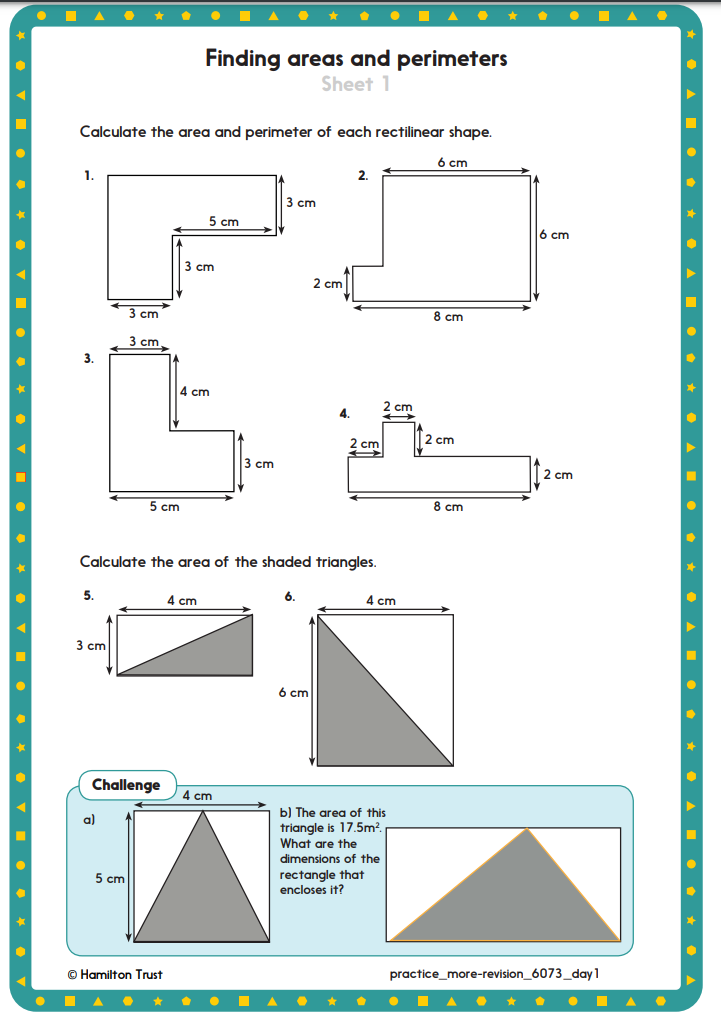 Day 2: 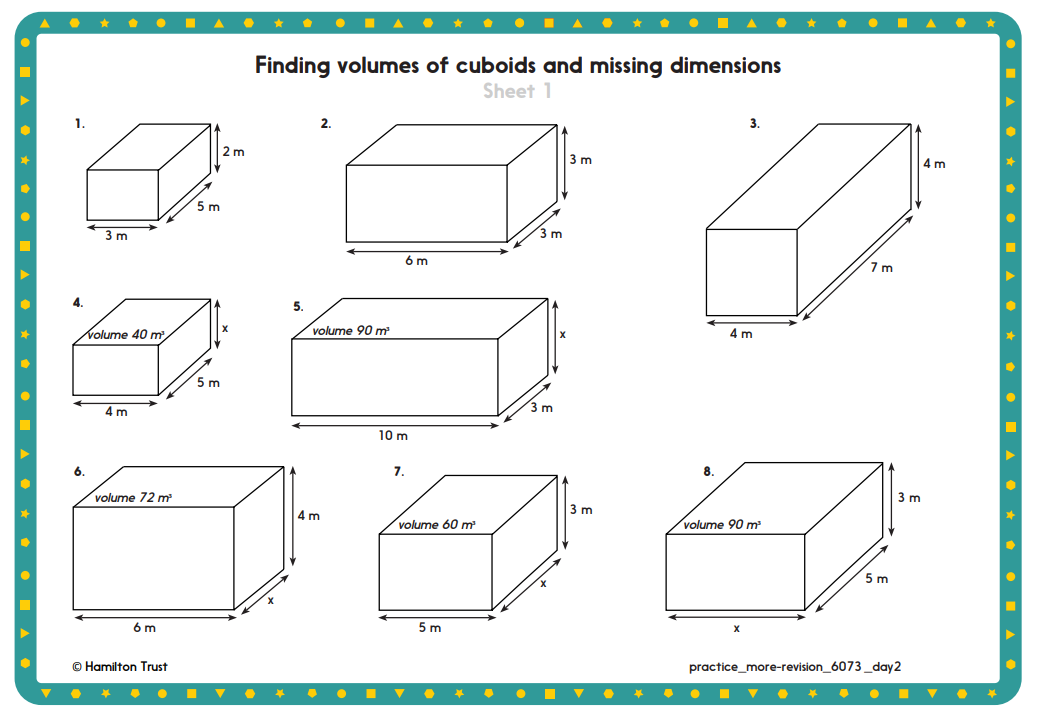 Day 3: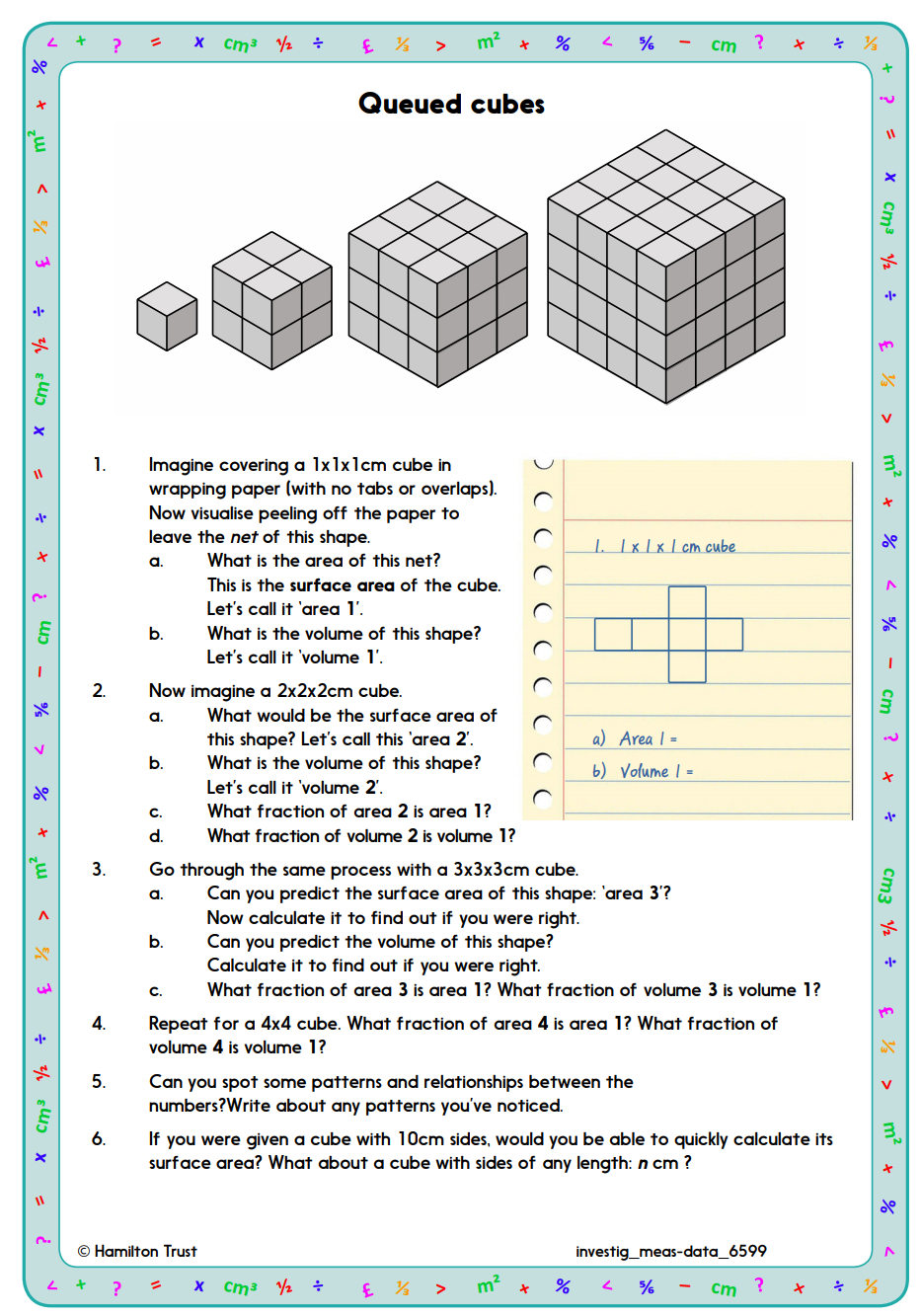 Day 4: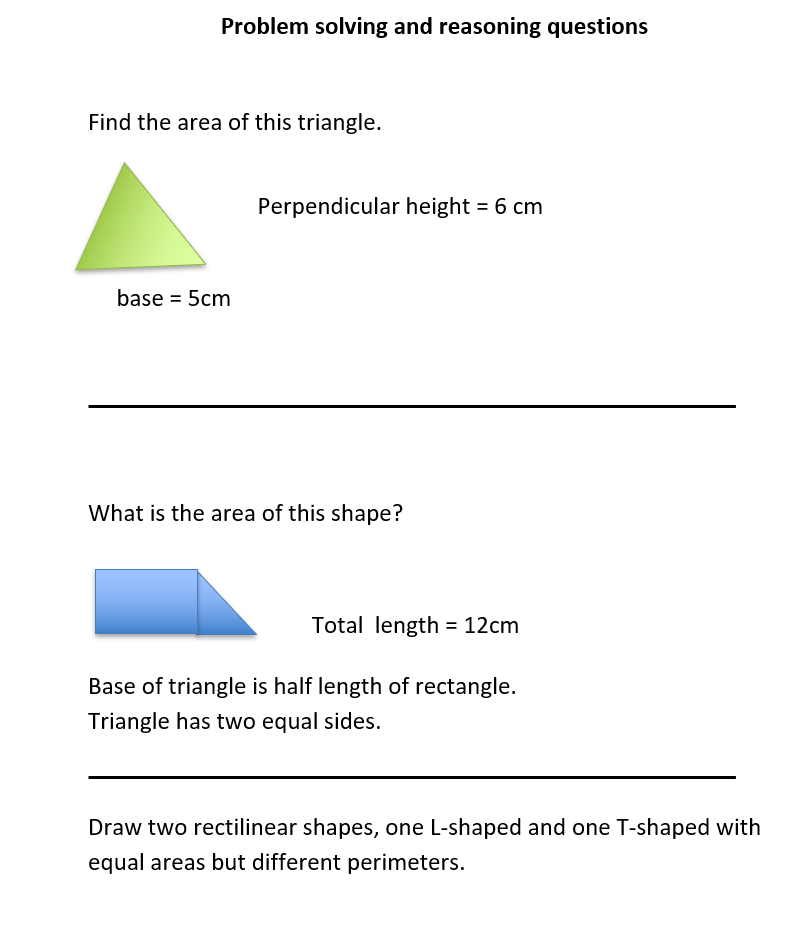 Day 5) 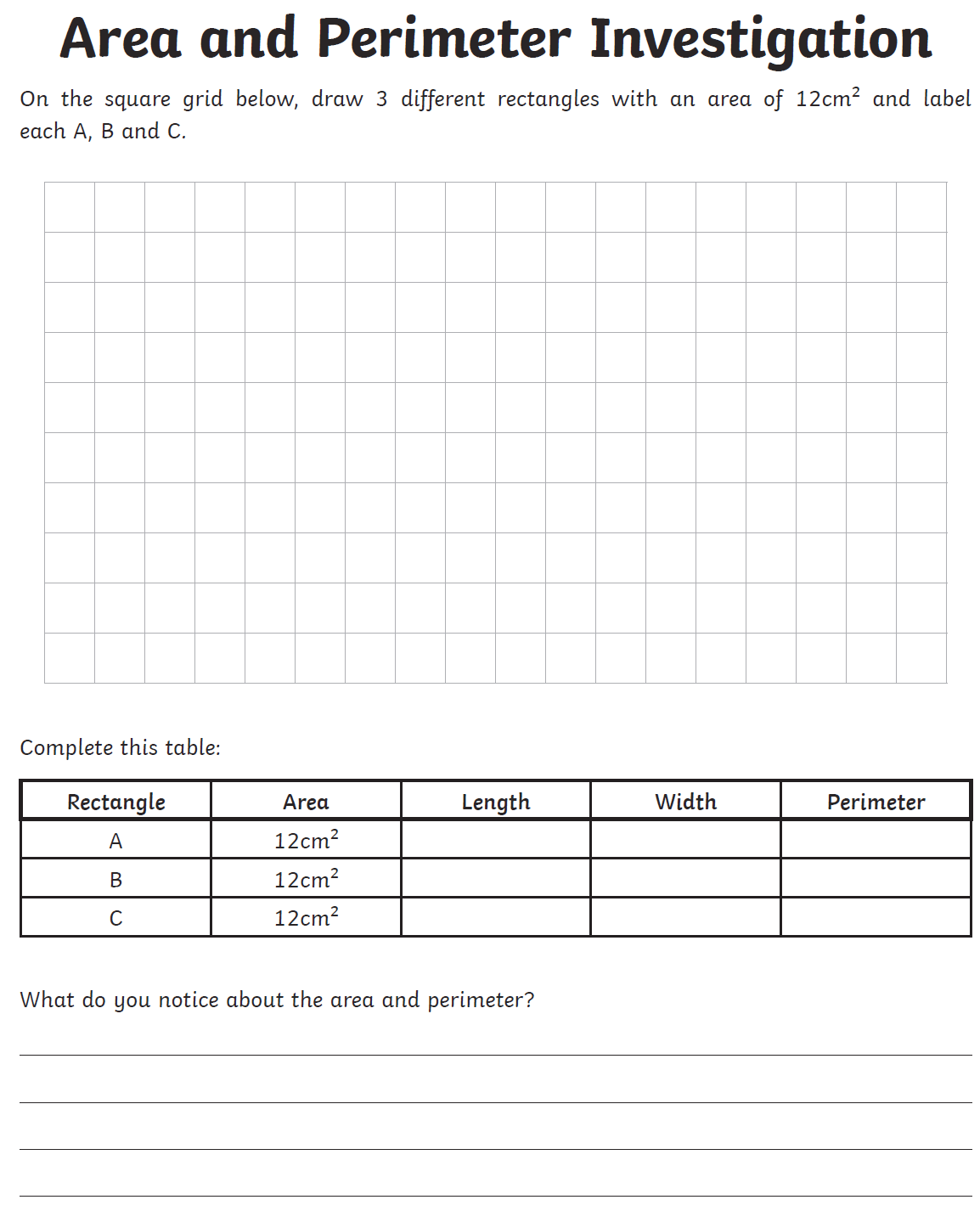 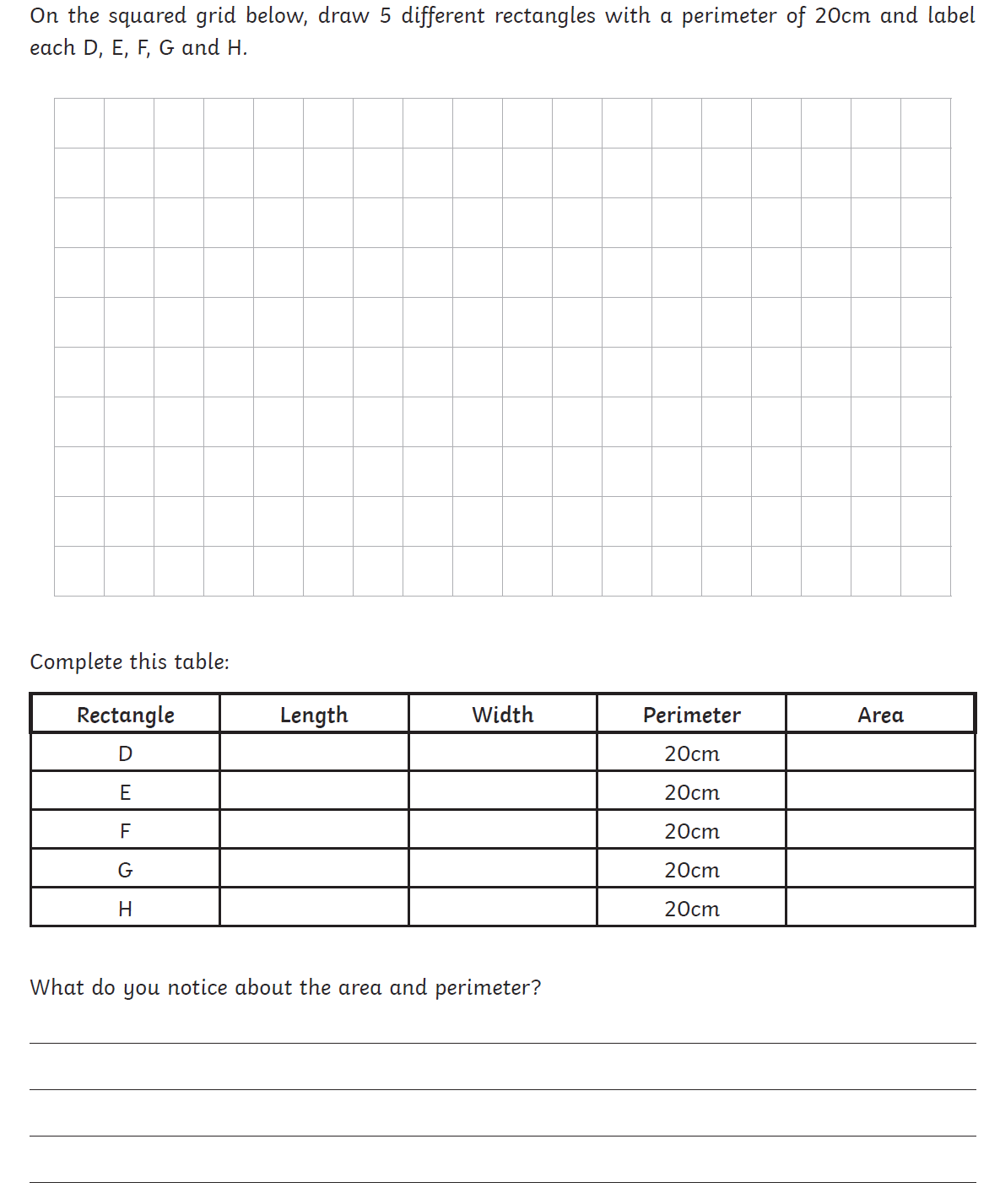 English Day 1) 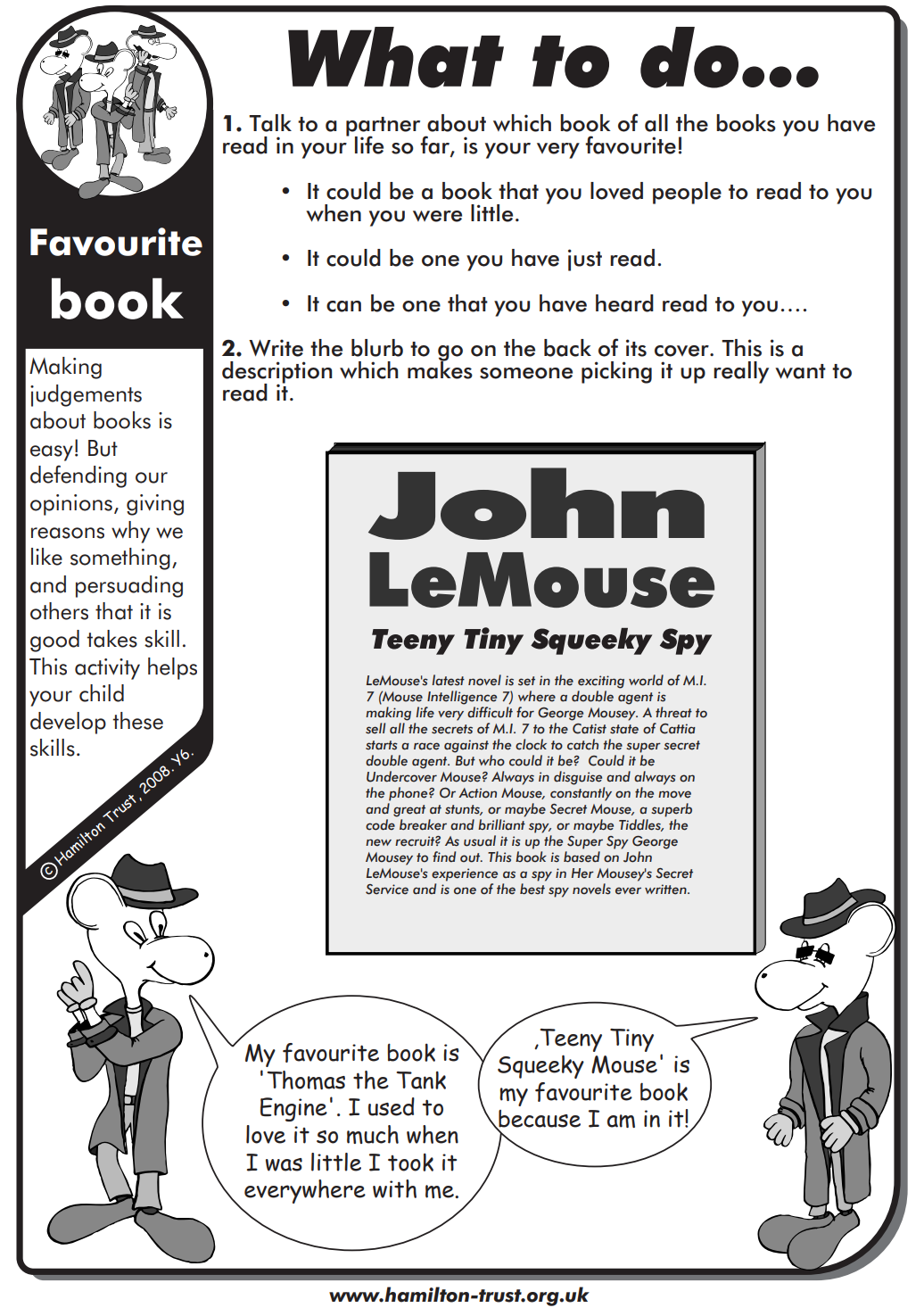 Day 2: 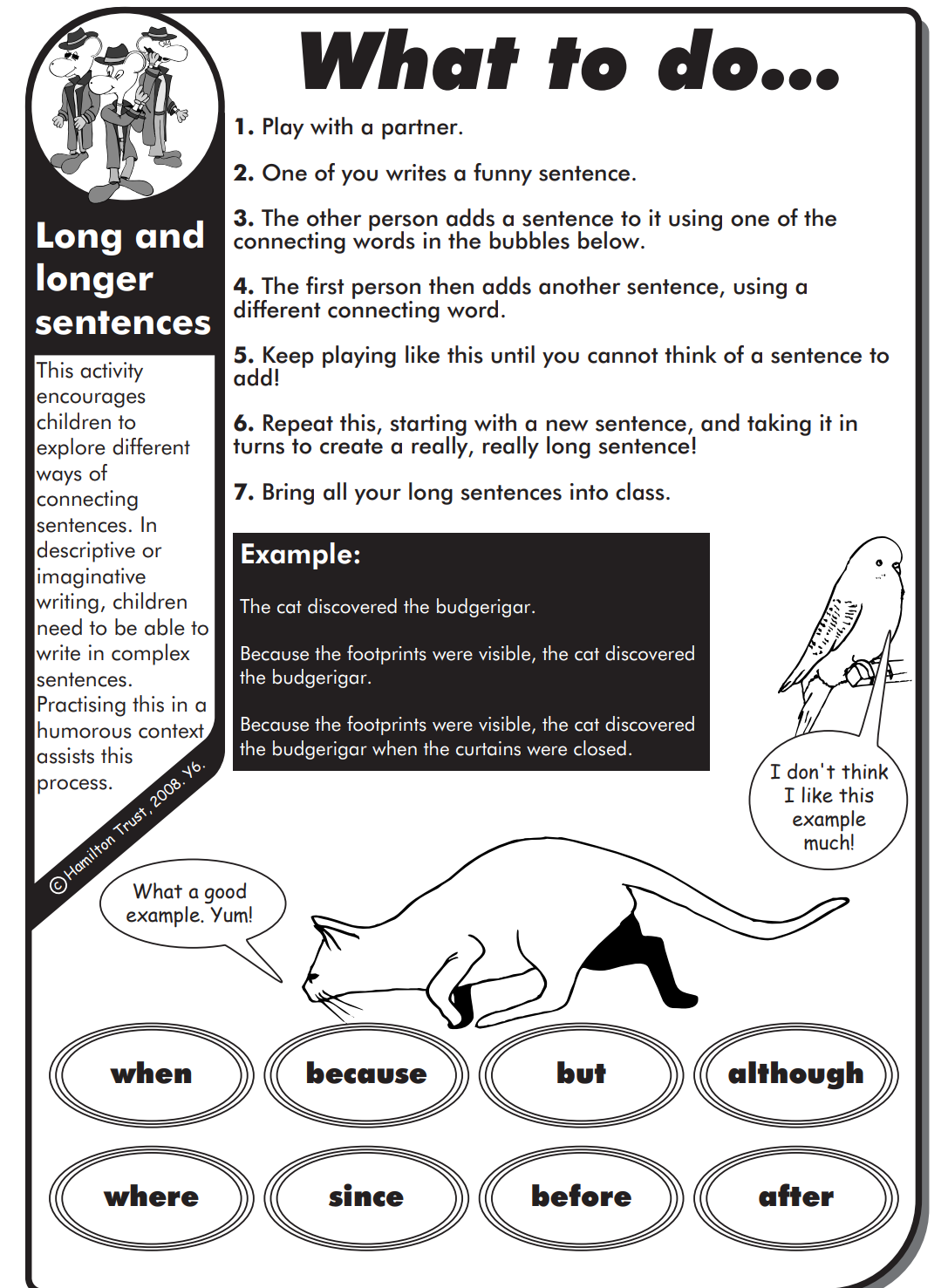 Day 3: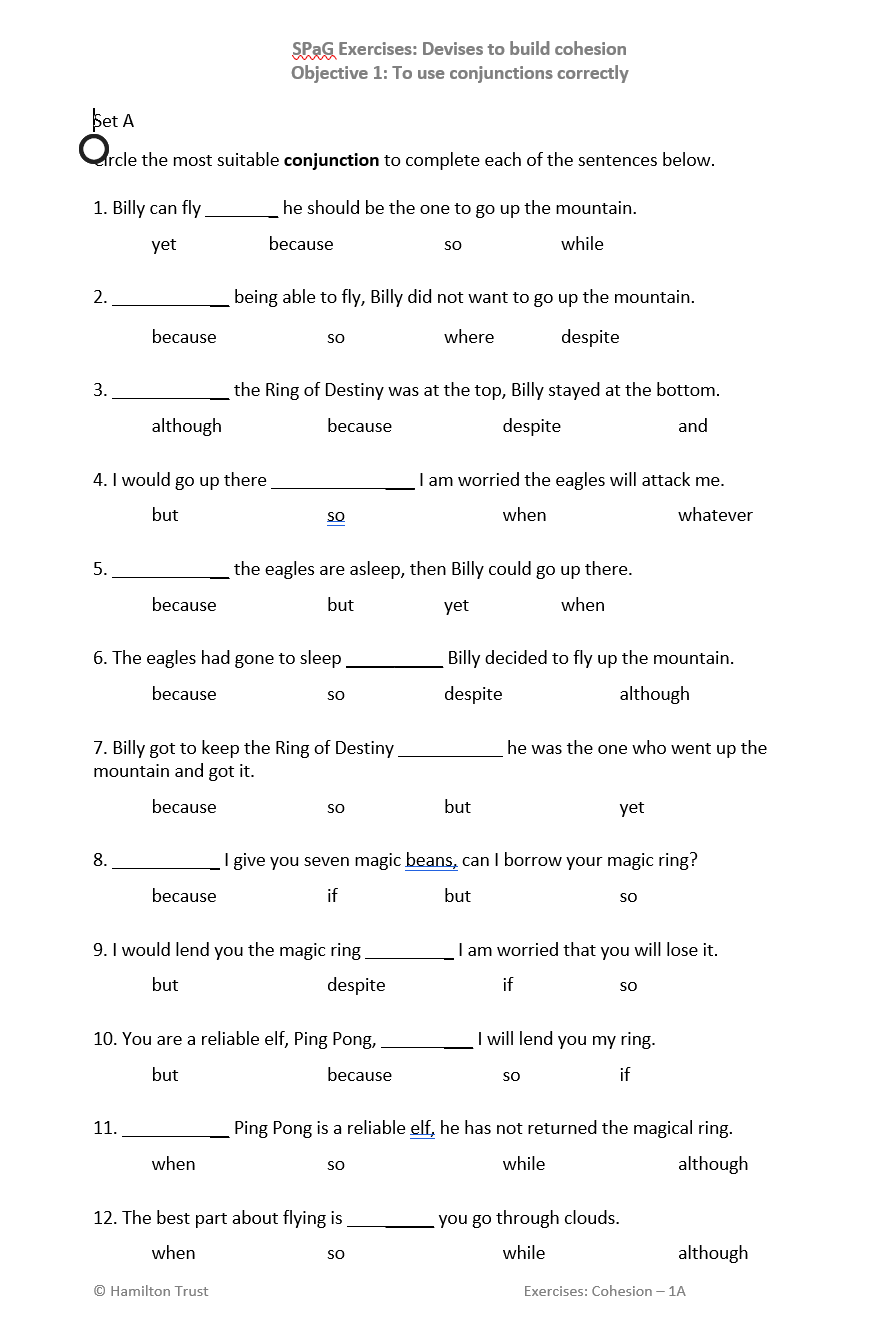 Day 4: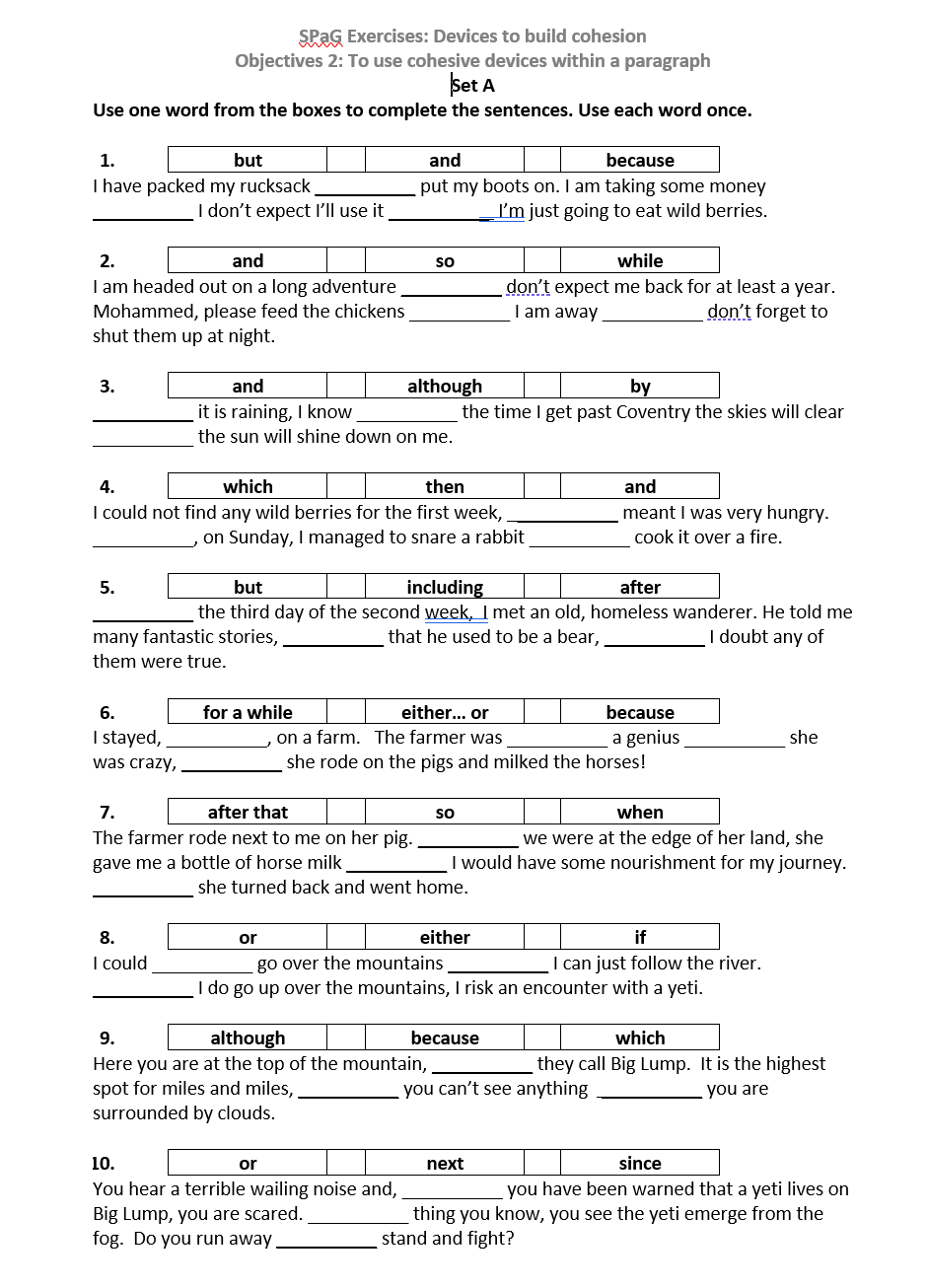 Day 5: Study the picture: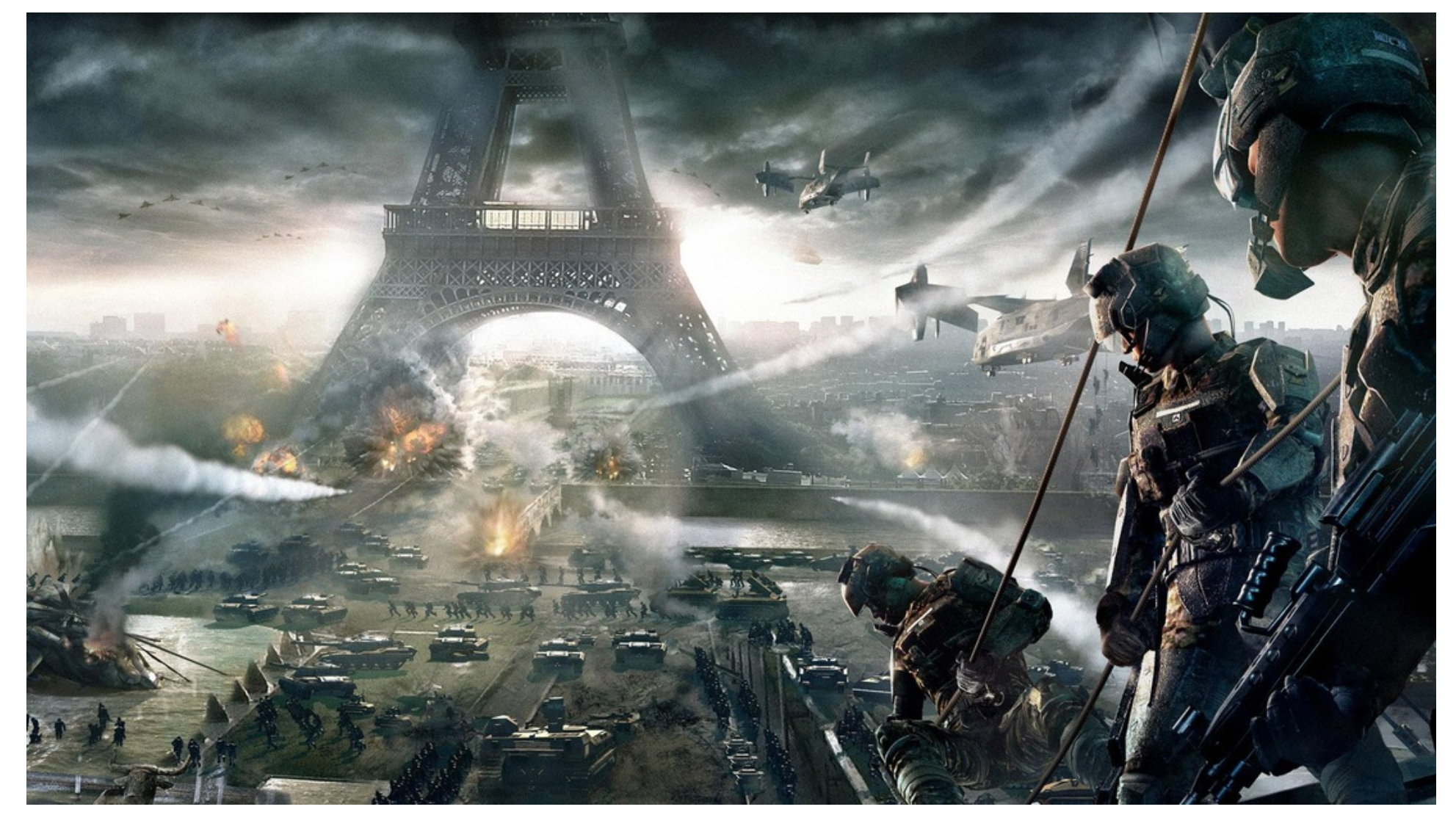 Use the story starter:They were getting closer, yesterday Berlin, today Paris, when would they attack London?Continue the story using your knowledge of cohesive devices in sentences and paragraphs. Remember: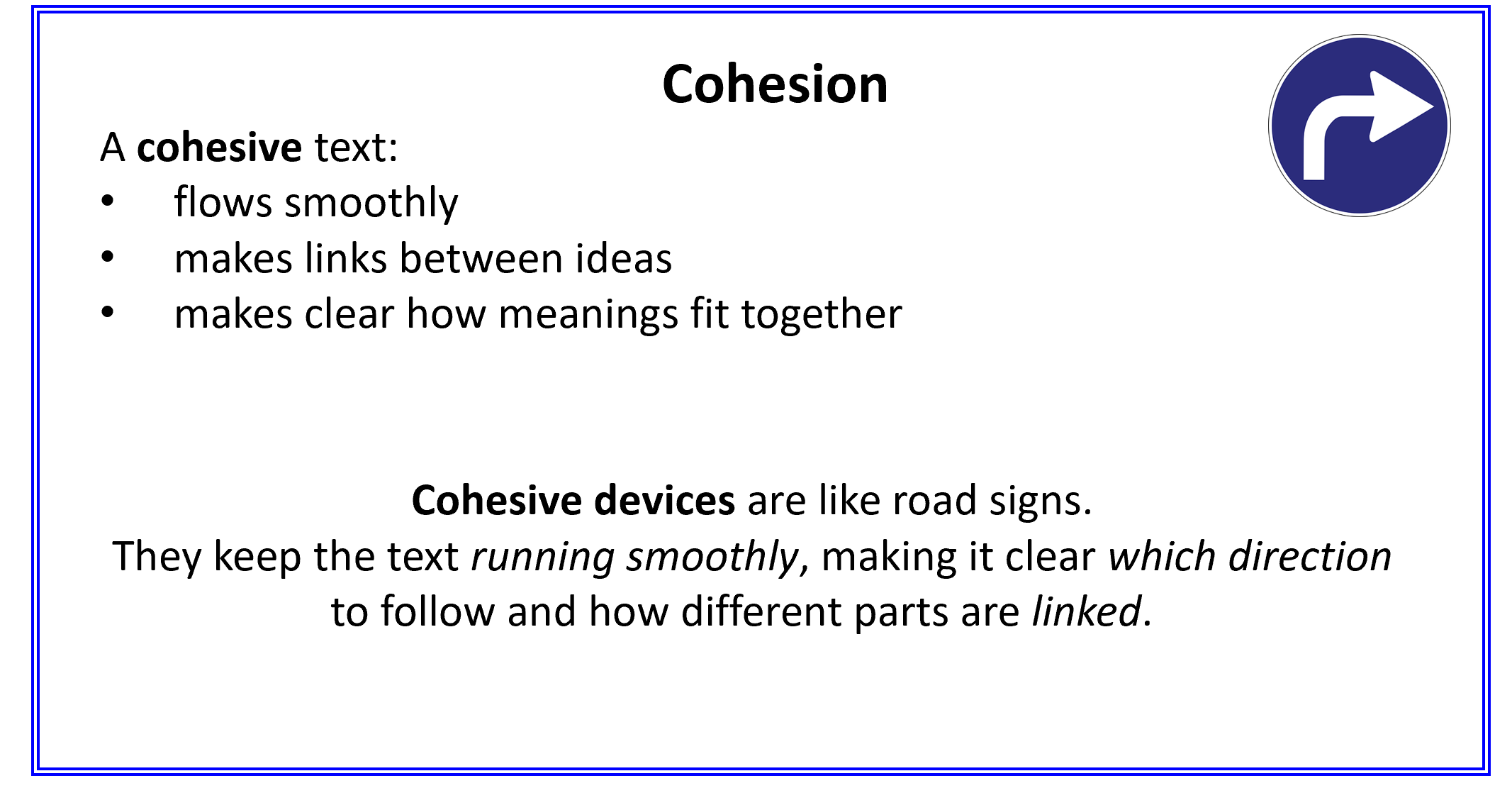 Science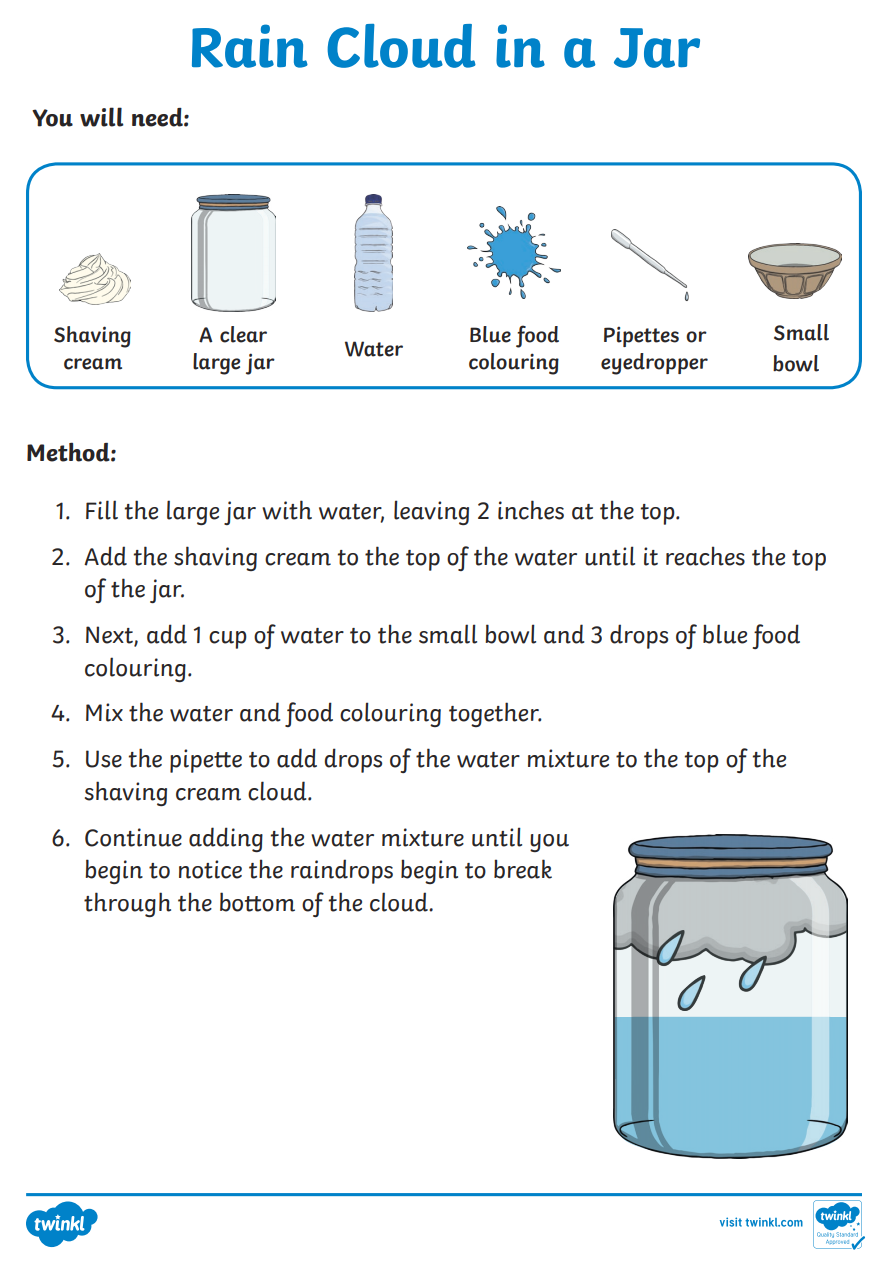 Topic Activity 1: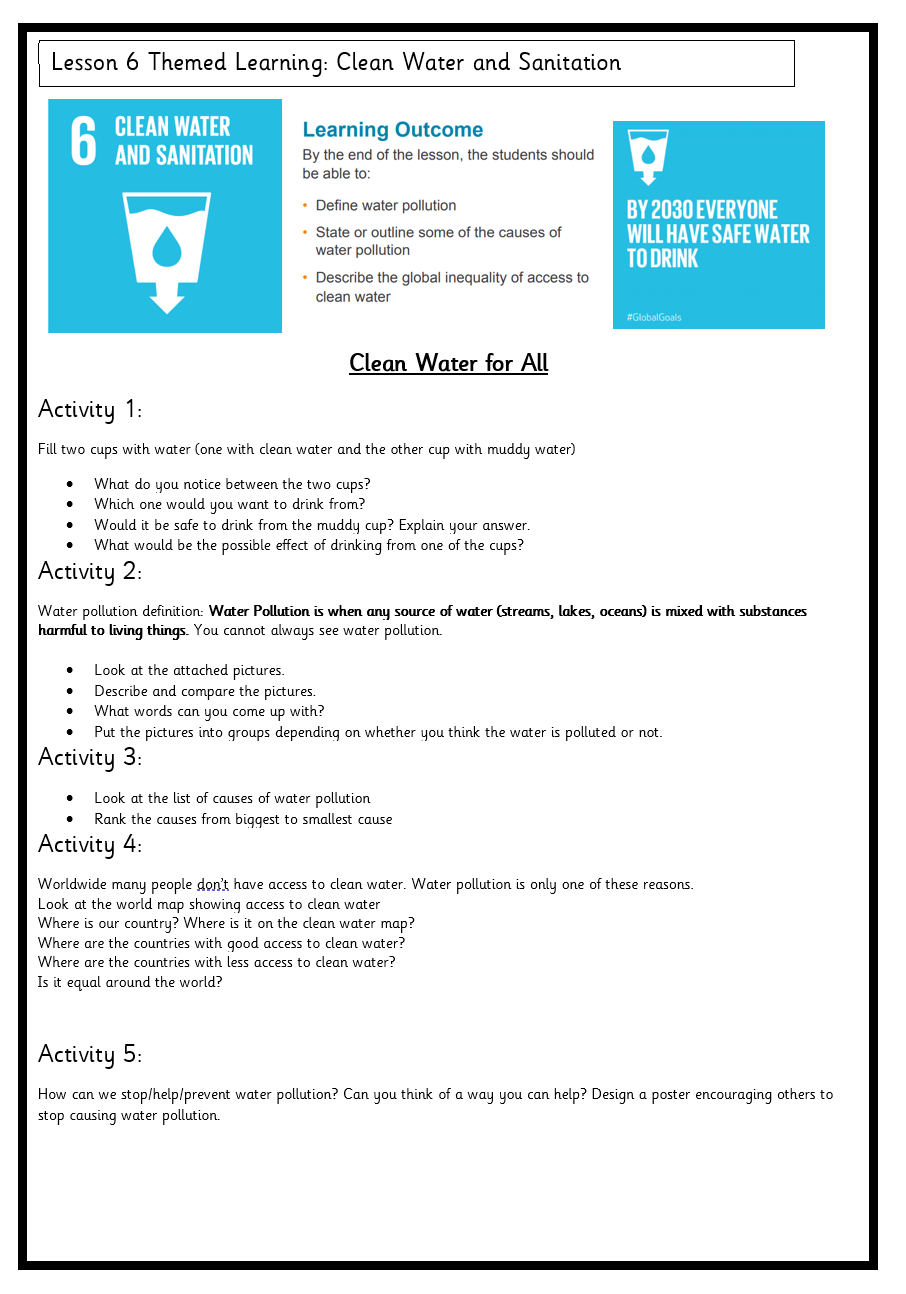 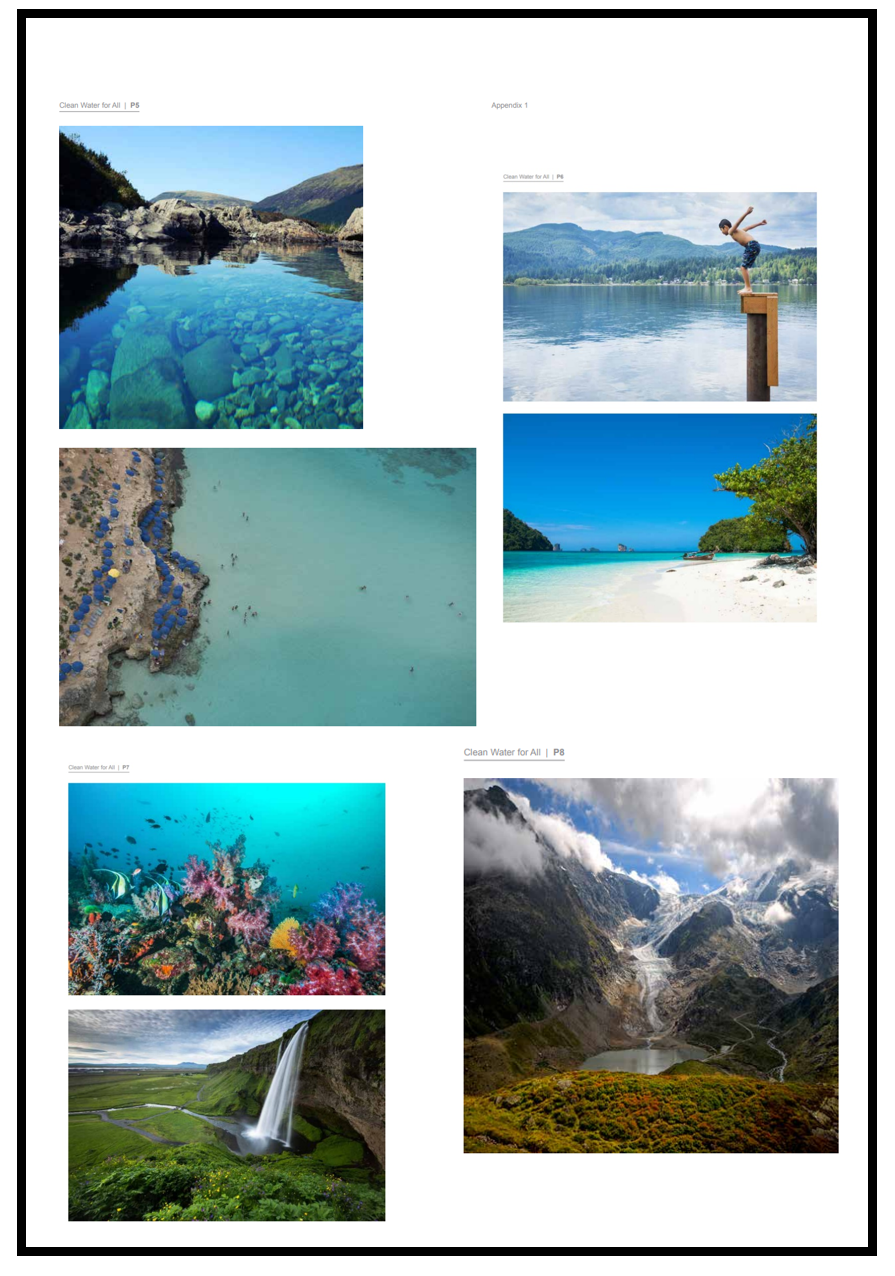 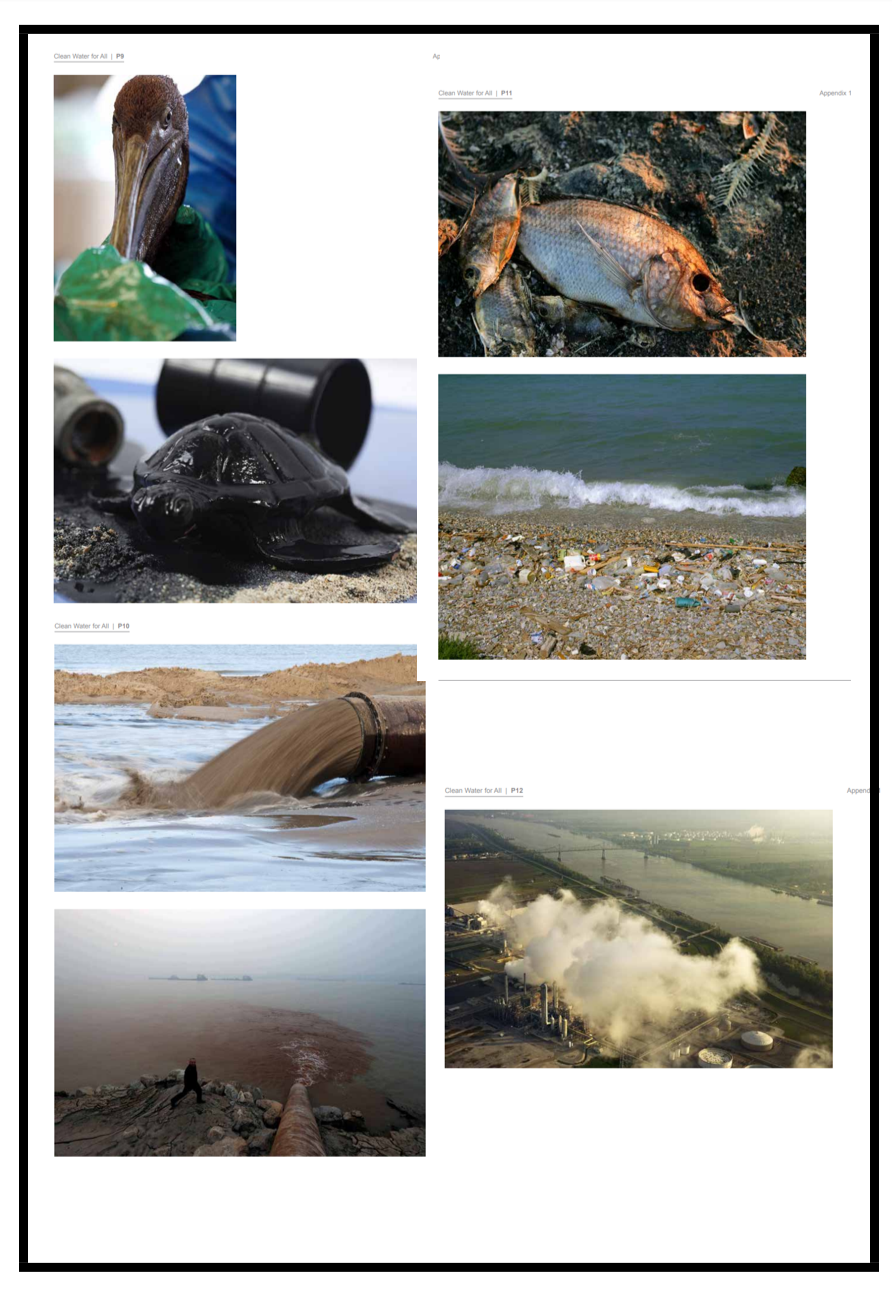 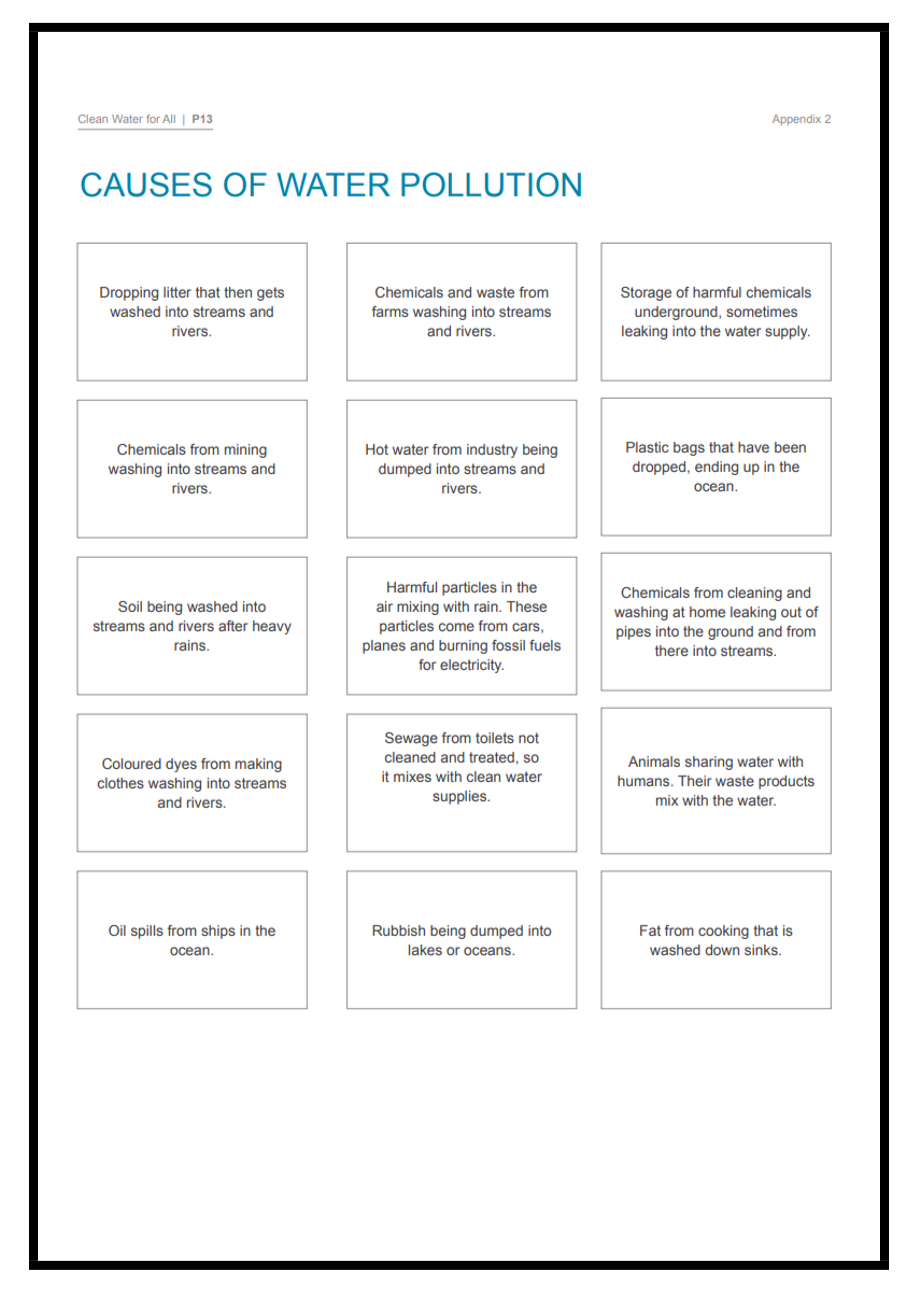 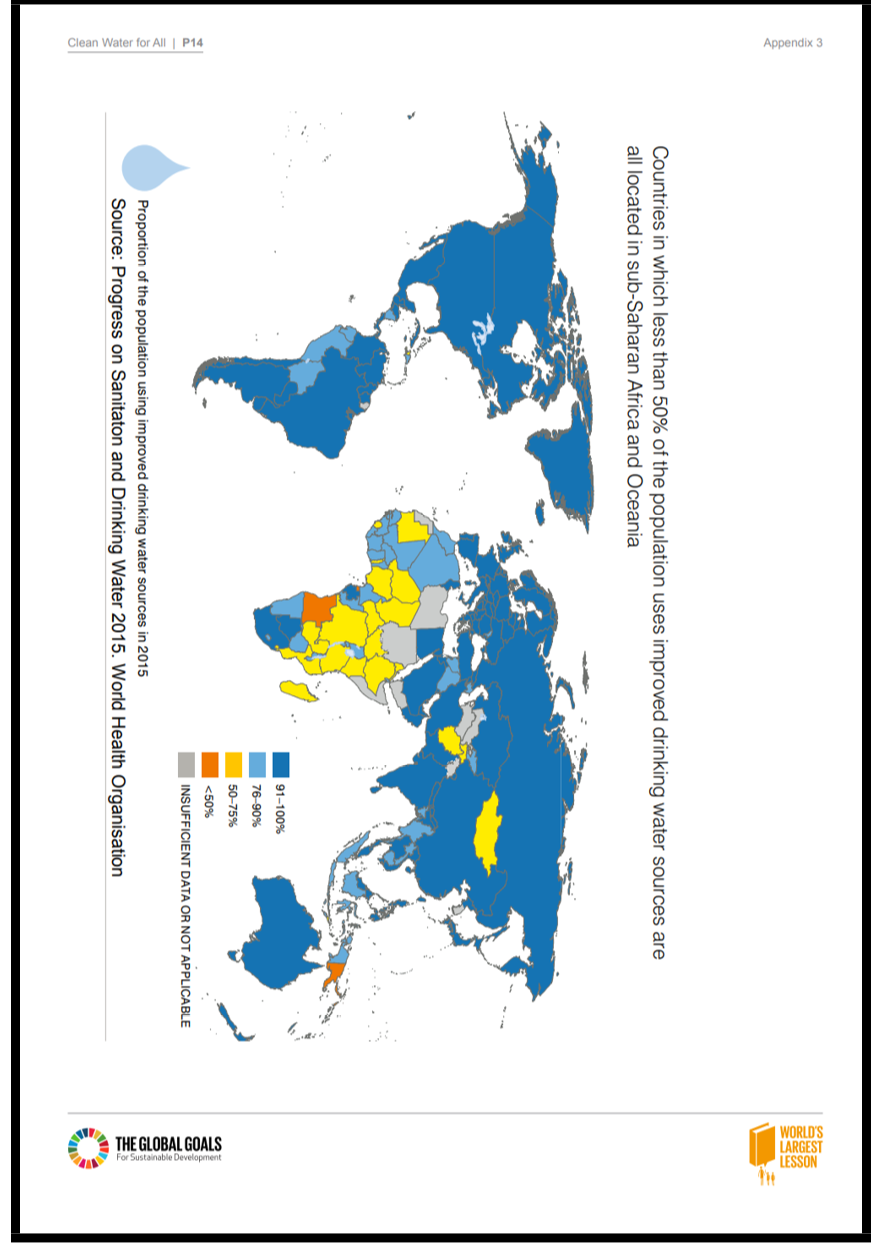 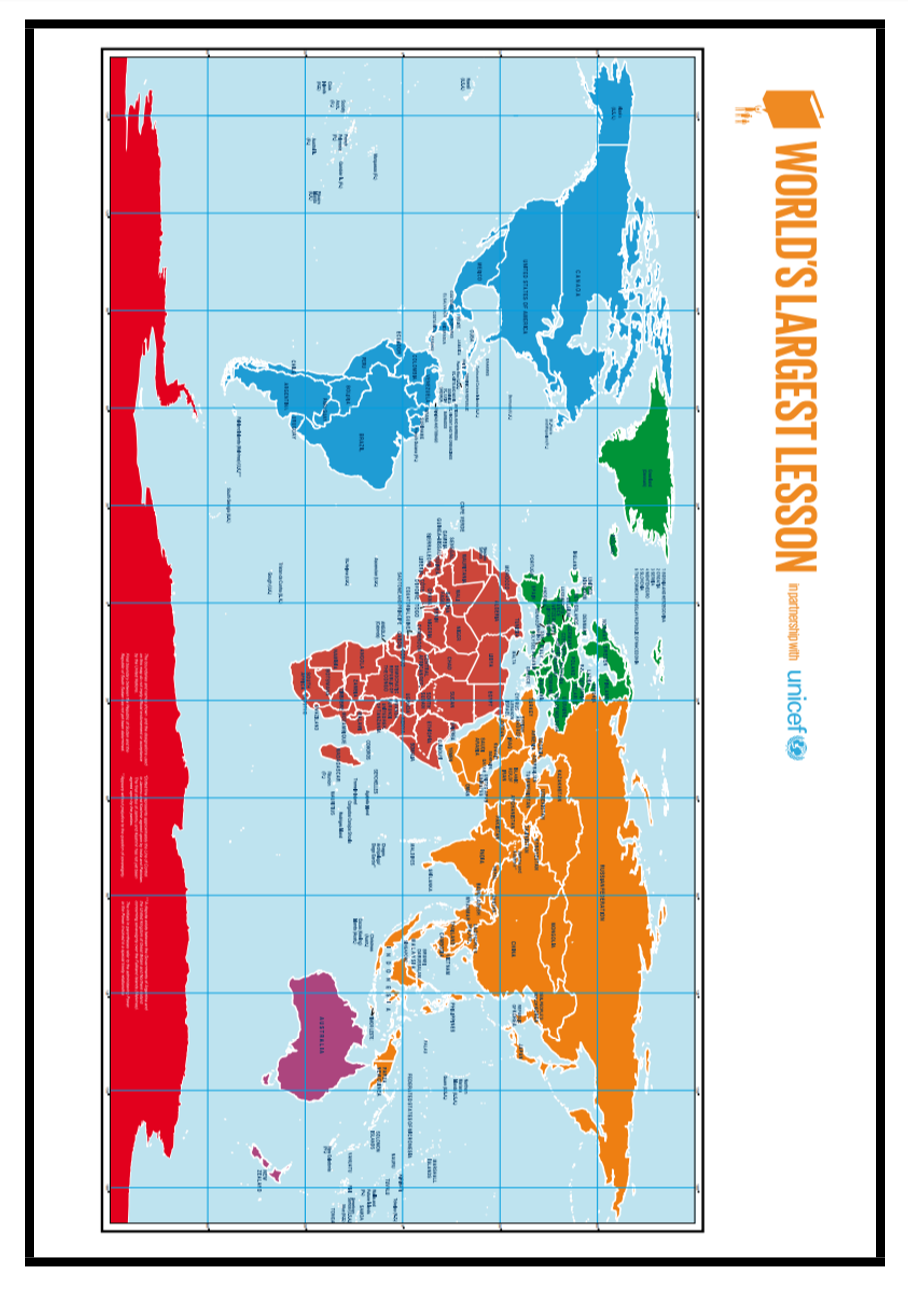 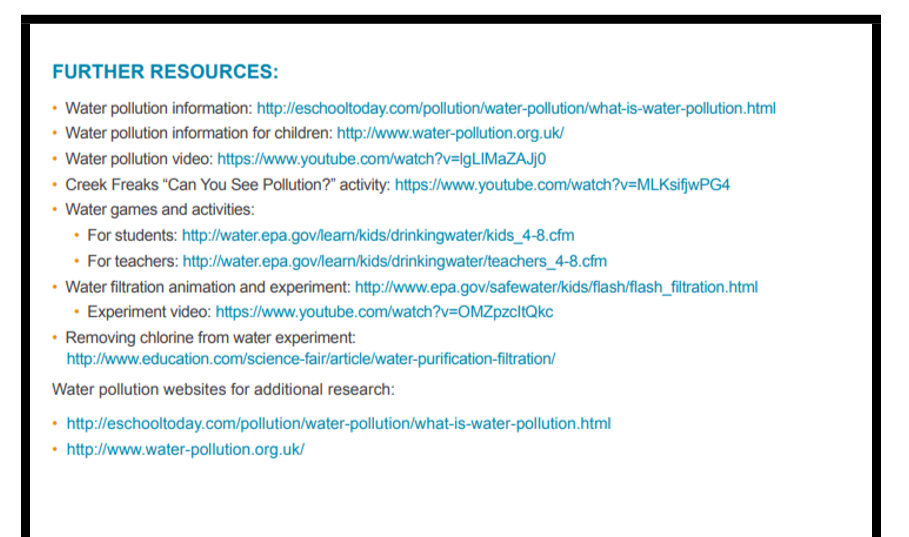 Topic 2: - Design and Technology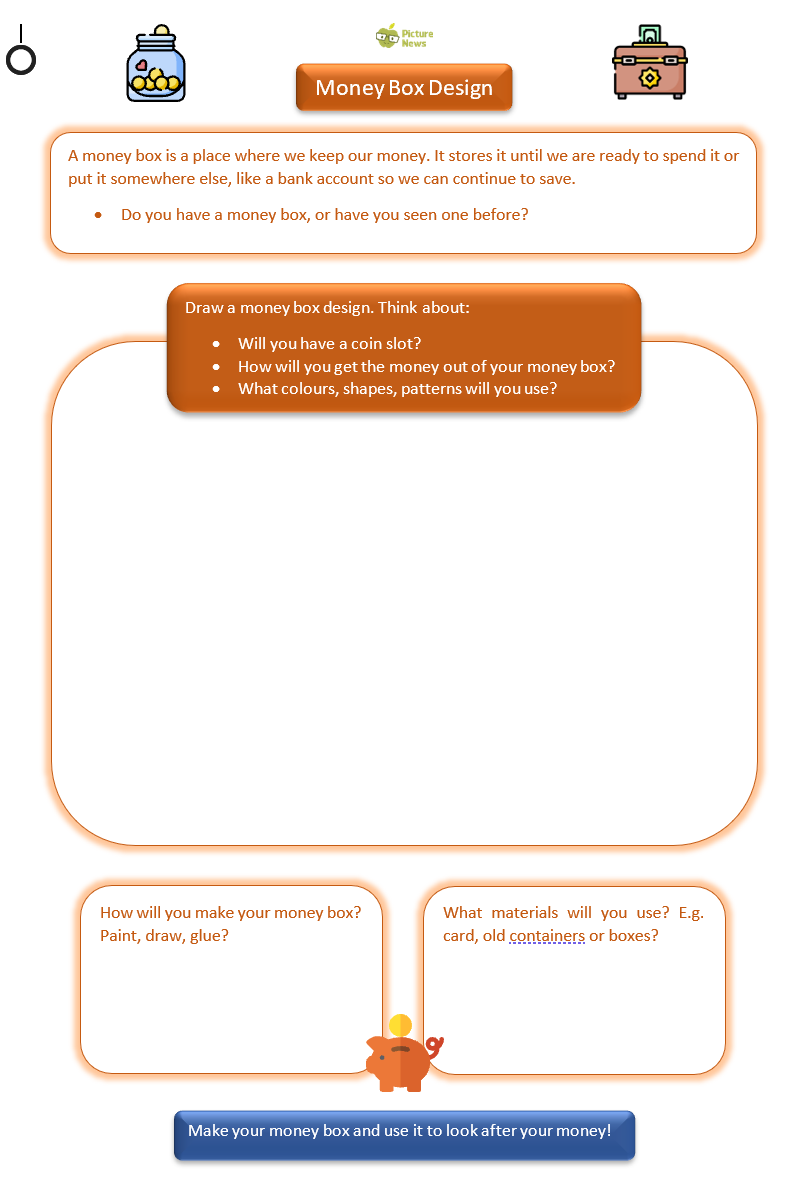 